[ а р а р                                                                      ПОСТАНОВЛЕНИЕ   20 июль  2016 й.                          № 42                                   20 июля  2016 г.Об утверждении локальной сметы «Ремонт дорожного покрытия по ул.Молодежная с.Юмашево Чекмагушевского района РБ».Рассмотрев представленные материалы, администрация сельского поселения Юмашевский сельсовет муниципального района Чекмагушевский район Республики Башкортостан постановляет:1. Утвердить  проектно-сметную    документацию  на «Ремонт дорожного покрытия по ул.Молодежная с.Юмашево Чекмагушевского района РБ» на сумму  3 746 080    (три миллиона семьсот сорок шесть тысяч восемьдесят) рублей 00 копеек. Глава сельского поселения:                                                  Е.С.СеменоваБАШ[ОРТОСТАН  РЕСПУБЛИКА]ЫСА[МА{ОШ  РАЙОНЫ муниципаль районЫНЫ@   ЙОМАШ АУЫЛ СОВЕТЫ АУЫЛ  БИЛ^м^]Е  ХАКИМИ^ТЕ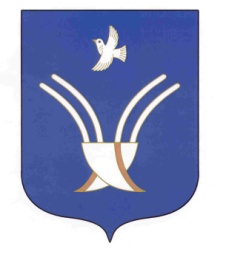 Администрация сельского поселения Юмашевский сельсоветмуниципального района Чекмагушевский район Республики Башкортостан